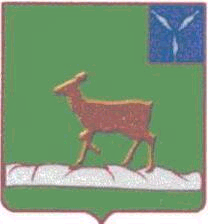 АДМИНИСТРАЦИЯ ИВАНТЕЕВСКОГО МУНИЦИПАЛЬНОГО РАЙОНА  САРАТОВСКОЙ ОБЛАСТИ                                           РАСПОРЯЖЕНИЕ        От  22.01.2018 г.  № 11-р                                                                              с. ИвантеевкаОб отмене конкурса перевозчиковвсех форм собственности на правоосуществления пассажирскихперевозок автомобильным транспортомна территории Ивантеевского  муниципальногорайона Саратовской областиВ связи с отсутствием заявок на участие в конкурсе, намеченном на 11.01.2018 года, перевозчиков всех форм собственности на право осуществления пассажирских перевозок автомобильным транспортом на территории Ивантеевского муниципального района.           1.  Конкурс считать несостоявшимся.2.  Информацию разместить на официальном сайте администрации.3. Контроль за исполнением настоящего распоряжения возложить на заместителя главы администрации  Савенкова Юрия Николаевича.Глава Ивантеевскогомуниципального района                                                       В.В.Басов